                          Witajcie Kochani!Zabierzemy Was dzisiaj w podróż do kosmosu  W pierwszej części trochę teorii oraz wiedzy praktycznej. Nie zapomnij wykonać zadań i przesłać na grupowego Messengera. II część już za tydzień!Zapraszamy !!   P. Iwona, P. Piotr KOSMOS Kosmos czyli Wszechświat to wszystko, co nas otacza: niebo, gwiazdy, planety, Księżyc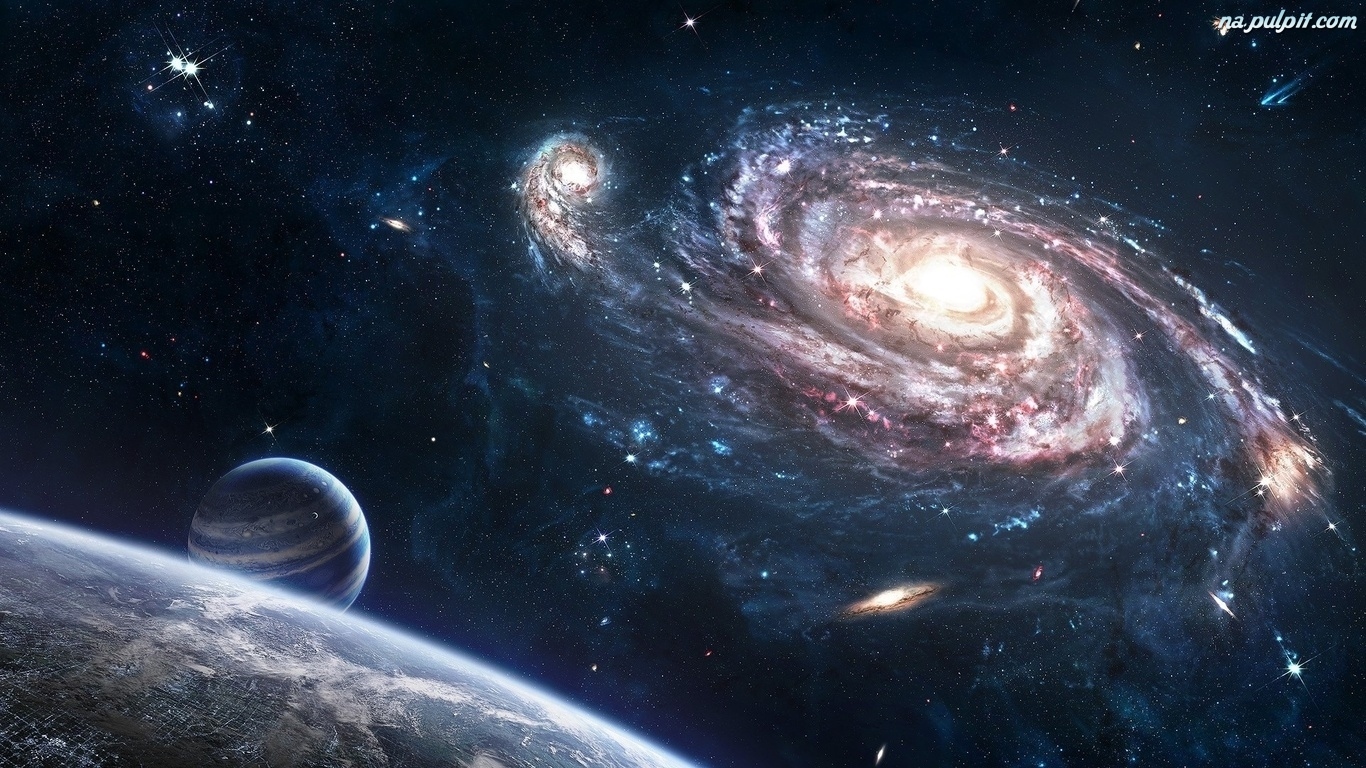 12 kwietnia obchodzimy: Międzynarodowy Dzień Lotnictwa i Kosmonautyki  i Międzynarodowy Dzień Załogowych Lotów Kosmicznych  na pamiątkę pierwszego lotu człowieka w kosmos.Na początek rozwiąż kilka zagadek – odpowiedzi znajdziesz na końcu karty.1. Co to za przestrzeń między Ziemią, Księżycem, planetami oraz między gwiazdami?2. W dzień ich nie ujrzysz, chociaż są nad nami.       Można je zobaczyć nocą i wieczorami.3. Zawsze jest nad nami. To płacze czasami deszczem, to śmieje się słońcem albo gwiazd tysiącem.Teraz proponuję ci obejrzenie krótkiego filmu o tym, czym jest kosmos. https://www.youtube.com/watch?v=LQh0m9y6qtM i o naszym Układzie Słonecznym https://www.youtube.com/watch?v=KZzdwT4mZJk Możesz wykonać pracę dotyczącą Układu Słonecznego. Pokoloruj lub wykonaj inną techniką 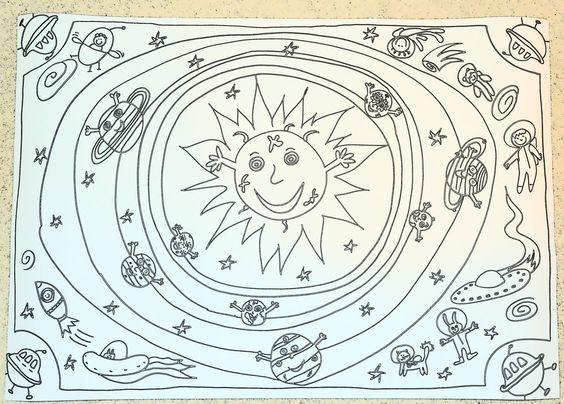 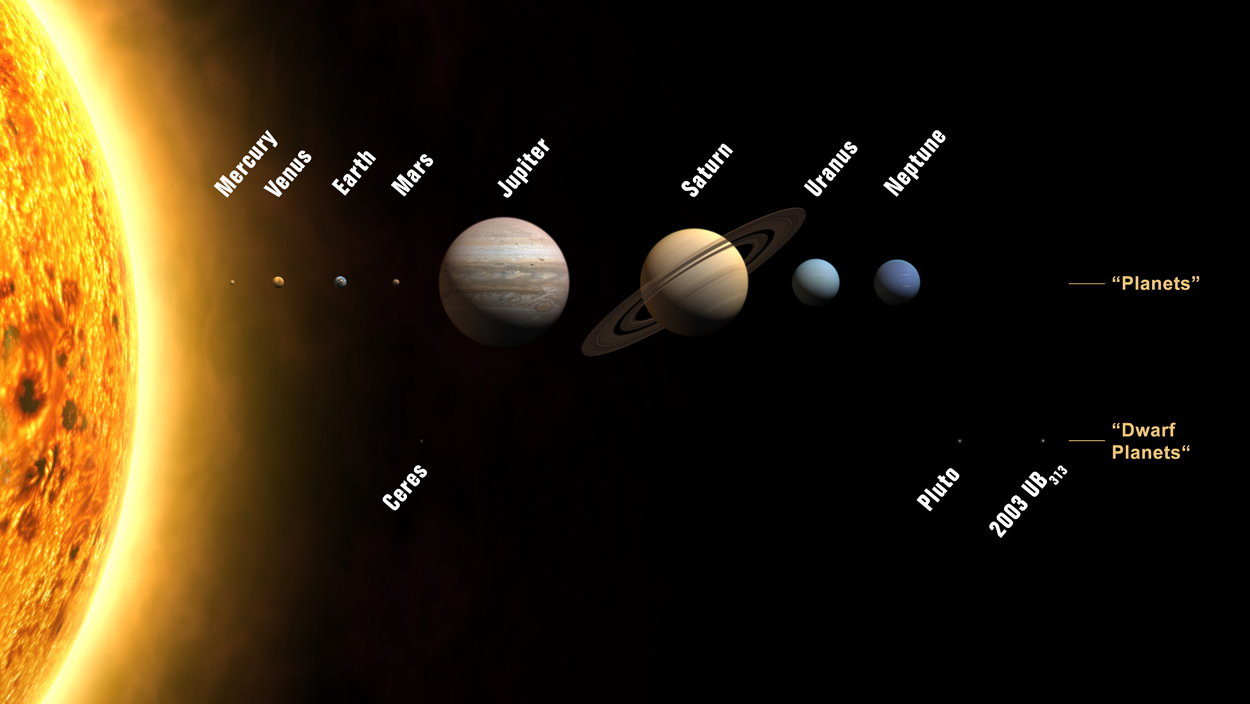 Czy wiesz, że: • Nasze Słońce jest ponad 300 000 razy większe niż Ziemia. • Nasze Słońce jest gwiazdą. • Gdybyś mógł polecieć samolotem do Plutonu, podróż trwałaby ponad 800 lat. • Wenus jest pięciokrotnie gorętszy niż wrząca woda. • Nie będziesz mógł chodzić po Jowiszu, Saturnie, Uranie czy Neptunie, ponieważ nie posiadają solidnej powierzchni. • Zachód słońca na Marsie wydaje się niebieski. • We wszechświecie jest więcej gwiazd niż ziaren piasku na wszystkich plażach na Ziemi!Czas na piosenkę – śpiewaj i tańcz „W układzie słonecznym”. https://www.youtube.com/watch?v=yxVMhKt-cvI 